CREEKSIDE’S TEACHING NOTES for Sunday, April 13, 2014The DIFFERENCEJUDAISM   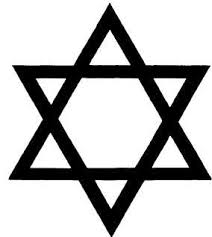  WHERE CHRISTIANITY AND JUDAISM DIFFER:1.  SCRIPTURES:Judaism . . . The Tanakh (Old Testament only)Christianity . . . Old Testament and New TestamentWhy does Christianity add the New Testament to their Scriptures?2.  GOD:Both are monotheistic but Christianity holds to a Trinitarian position.  Why?  There are hints at trinitarianism even in the Old Testament.3.  JESUS:Judaism:  Jesus was a false prophetChristianity: Jesus is the Messiah who is prophesied in the Old Testament.For unto us a child is born.  Unto us a son is given.  And the government shall be upon his shoulders.  And he will be called Wonderful Counselor, Mighty God, Everlasting Father, Prince of Peace.  Of the increase of his government there will be no end.  Isaiah 9:6-7 (p. 638)4.  SALVATION:Judaism:  Belief in God and a life of good deeds may make you good enoughChristianity:  Faith in Jesus as our sin forgiver and life leader.HISTORY & STATSCHRISTIANITYJUDAISMdate founded c. 30 AD c. 2100 BC place founded PalestinePalestinefounders & early leaders Jesus, Peter, Paul Abraham, Moses adherents worldwide today 2 billion 14 million adherents in Canada21 million 350,000current size ranklargest12th largest major branchesCatholic, Orthodox, Protestant Orthodox, Conservative, Reformsacred text Bible = Old Testament (Jewish Bible) + New TestamentTanakh (Jewish Bible) inspiration of sacred text Evangelical view: inspired Word of God views vary: inspired human accounts or of human origin only status of Jewish Apocrypha canonical (Catholic); 
useful but noncanonical (Protestant) noncanonical but usefulstatus of New Testamentcanonicalnoncanonical, not useful summaries of doctrine Apostle's Creed, Nicene Creed 13 Articles of Faith ultimate reality one God, Jehovah, the God of Abrahamone God, Jehovah, the God of Abraham nature of God Trinity - one substance, three persons unity - one substance, one person other spiritual beings angels and demons angels and demons identity of Jesus Son of God, God incarnate, savior of the world false prophet birth of Jesus virgin birth normal birth death of Jesus death by crucifixiondeath by crucifixion resurrection of Jesus affirmeddeniedsecond coming of Jesus affirmeddeniedhuman nature "original sin" inherited from Adam - tendency towards evil two equal impulses, one good and one bad means of salvation Faith in Christ alone as the means of salvation; some more liberal “Christians” would emphasize good works belief in God, good deeds good afterlife eternal heavenviews vary: either heaven or no afterlifebad afterlife eternal hell, temporary purgatory (Catholicism) views vary: either eternal Gehenna, reincarnation, or no afterlife view of the other religion Judaism is a true religion, but with incomplete revelation.Christianity is a false interpretation of Judaism. house of worship church, chapel, cathedral, basilica, meeting hallsynagogue, temple, schul religious leaders priest, bishop, archbishop, patriarch, pope, pastor, minister, preacher, deaconrabbi, rebbemajor sacred rituals baptism, communionobserving Sabbath, wearing tallit and tefilin, prayer services head covered during prayer? generally no generally yes (especially men) central religious holy days Lent, Holy Week, EasterYom Kippur, Days of Awe, Passover other holidays Christmas, saints days Chanukah, Purim major symbols cross, crucifix, dove, anchor, fish, alpha and omega,Star of David, chai, hamsa, tree 